Праздник «Мисс и мистер Осень»Разработка Корнеевой Зинаиды Васильевны, учителя начальных классов МОУ ООШ с. Калдино Фёдоровского района Саратовской областиВедущий. Осень пригласила нас сюда, чтобы подарить всем свои последние, чудесные мгновения, чарующий, еле уловимый аромат осенних цветов, яркую заманчивую красоту осенних листьев, щедрость собранных плодов и, конечно же, по-осеннему задумчивое и в то же время радостное настроение. (Презентация №1. Осенняя природа)
Чтец 1. Как хорошо в гостях у осени 
Среди берёзок золотых. 
Подольше б золото не сбросили, 
Стоял бы лес багрян и тих. 
Чтец 2. Почаще б солнышко усталое 
Гостило в золотом лесу, 
Чтоб защищать от ветра шалого 
Лесную праздную красу. 
Чтец 3. Зима- красавица суровая, 
Ты подожди, ты не спеши! 
Деревья желтые, багровые 
Так праздничны, так хороши! 
Чтец 4. И о тебе, зима, сверкающей 
Мы тоже будем песни петь, 
Ты подожди, ведь мы пока ещё 
Хотим на осень поглядеть.
Ведущий Сегодня мы с вами будем говорить об осени. Скажите, пожалуйста, чем осень отличается от других времён года? (ответы детей)
Замечательно, вы хорошо знаете осень. Но сегодня нам предстоит выяснить, что знают об осени наши участники, которые готовы посоревноваться за звание «Мисс Осень и мистер Осень» Оценивать их будет жюри в составе ……..Ведущий Конкурс «Очей очарованье» 
Мы приглашаем конкурсантов на сцену
(Под музыку конкурсанты выходят на сцену и говорят о себе несколько слов). Жюри оцените выступления и тематические наряды участников
Ведущий.  Мы просим участников занять места в зале 
Дорогие зрители, сегодня вы пришли, чтобы поддержать ваших друзей И я хочу проверить, как вы готовы к этому, потому  что, участвуя в предложенных для вас конкурсах, вы будете зарабатывать для них дополнительные баллы, которые будут учтены, если между участниками в финале будет оказываться равное количество баллов. А для начала хочу предложить вам игру. На мои вопросы Вы должны отвечать «Вы правы!» или «Вы не правы!», только все вместе, давайте потренируемся! (Проверка зала, как умеют кричать)
1.Если листик желто-красный к вам
Упал, под ноги прямо,
Кто-то скажет это лето, 
Разве Лето?
Мы ответим! («Вы не правы»)
Ведущий.2.Что за время года, чудо,
Облетели листья вовсе.
Кто-то скажет - Это осень! 
Правда?
Ну, конечно, же! («Вы правы»)
Ведущий.3.Если дождик и туманы,
Если грустно и тоскливо, 
Что нужно седлать?
Нужно просто улыбнуться!
Ну конечно, же! («Вы правы»)
Ведущий.4.Красоты такой не встретишь,
В зиму, лето иль весною.
Осень время ярких красок, 
Правда?
Ну конечно, же! («Вы правы») 
Ведущий.5.Все ругают время года,
Может сразу Зиму лучше,
Всем ведь Осень не по нраву?
Что ответите, вы вместе?
Мы ответим! («Вы не правы»)
Молодцы я думаю, вы окажете достойную поддержку участникам
ведь сейчас для них начнётся следующий конкурс, который называется «Осень пора урожайная» 
Наши участники должны определить название какого осеннего дара написано. В словах переставлены буквы. (участники получают карточки с заданием)
Ведущий.Нашим зрителям-болельщикам тоже предстоит собрать урожай. Для них мы приготовили загадки. За правильный ответ - фишка
1. Бордовые, пузатые, как бочки, 
Сидят в земле поодиночке. (свекла) 
2. Сарафан на сарафан, 
Платьице на платьице. 
А как станешь раздевать, 
Досыта наплачешься. (лук) 
3. Неказиста, шишковата, 
А придет на стол она, 
Скажут весело ребята: 
"Ну рассыпчата, вкусна!" (картошка)
4. Расселась барышня на грядке.
Одета в шумные шелка.
Мы для нее готовим кадки
И крупной соли полмешка (капуста)
5. Красный нос в землю врос,
А зеленый хвост снаружи.
Нам зеленый хвост не нужен,
Нужен только красный нос. (морковь)
6. Желтая курица под забором дуется. (тыква)
7. В мягком мху среди болот
чудо-ягода растет.
Стебельки, как усики,
На концах по бусинке. (клюква)
8. Круглое, румяное, я расту на ветке: 
любят меня взрослые и маленькие детки. (яблоко)
9. Одна нога и шляпка, а головы нет. (гриб)
10. Круглый, зрелый, загорелый 
попадался на зубок, расколоться всё не мог
а попал под молоток, 
хрустнул раз и треснул бок. (орех)
(участники сдают бланки ответов)
Конкурс «Листопад»
Ведущий. Нашим участникам нужно будет танцевать, кружиться, наступая на листьяКонкурс «Запоминай-ка»- Ребята, послушайте внимательно рассказ. - Назовите семена, каких овощей и ягод хотел посадить садовник.
Кто больше запомнит
Показал садовод
Нам такой огород,
Где на грядках,
засеянных густо,
ОГУРБУЗЫ росли,
ПОМИДЫНИ росли,
РЕДИСВЕКЛА, ЧЕСЛУК и РЕПУСТА.
СЕЛЬДЕРОШЕК поспел,
И МОРКОФЕЛЬ дозрел.
Стал уже осыпаться СПАРЖОВНИК,
А таких БАКЛАЧКОВ
Да мохнатых стручков
Испугался бы каждый садовник.
Ответы (огурцы, арбузы, помидоры, дыни, редис, свёкла, чеснок, лук, репа, капуста, сельдерей, горошек, морковь, картофель, спаржа, крыжовник, баклажаны, кабачки) 
- Молодцы, ребята! Конкурс «Большие гонки»Зажмите картофель между колен и идите танцующей походкой  до банки, положите картофель в банку, не применяя рукИгра «РАЗГРУЗИ МАШИНУ».
Одна будет «разгружать» арбузы, другая – дыни. Пока играет музыка вы перекидываете «урожай» соперникам. Как только музыка смолкает, та команда, у которой меньше всего арбузов и дынь, побеждает. Начали!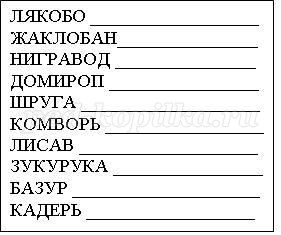 